คำขวัญของ 
พล.อ.ประยุทธ์ จันทร์โอชา นายกรัฐมนตรีเนื่องในวันเด็กแห่งชาติ ประจำปี 2562"เด็ก เยาวชน จิตอาสา ร่วมพัฒนาชาติ"สาร พลเอก ประยุทธ์ จันทร์โอชา นายกรัฐมนตรี เนื่องในโอกาส “วันเด็กแห่งชาติ” ประจําปีพุทธศักราช ๒๕๖๒วันเสาร์ที่ ๑๒ มกราคม ๒๕๖๒เด็กและเยาวชนเป็นทรัพยากรมนุษย์ที่มีคุณค่าของประเทศ การพัฒนาศักยภาพ จึงต้องเริ่มตั้งแต่ปฐมวัย ทั้งในด้านการพัฒนาการด้านสติปัญญา ด้านวิชาการ และด้านทักษะทางอารมณ์ อย่างสมดุล พร้อมทั้งกระตุ้นให้เกิดความกล้าที่จะคิดและทําสิ่งใหม่ๆ ที่เป็นคุณประโยชน์ต่อสังคม และประเทศชาติ เพื่อให้เติบโตเป็นคนเก่ง คนดีของสังคม และมีความพร้อมสําหรับการดํารงชีวิตในโลก ที่มีการเปลี่ยนแปลงอย่างรวดเร็ววันเด็กแห่งชาติปีนี้ ผมได้มอบคําขวัญว่า “เด็ก เยาวชน จิตอาสา ร่วมพัฒนาชาติ” โดยมุ่งหวังให้เด็กและเยาวชนไทยทุกคนน้อมนําแนวทางจิตอาสาพระราชทานของสมเด็จพระเจ้าอยู่หัว มาสืบสานต่อยอดพระราชปณิธานของพระองค์ในการเป็นผู้ให้ มีจิตใจโอบอ้อมอารีและอุทิศตน เพื่อส่วนรวม รวมทั้งตระหนักในบทบาทหน้าที่ของตนเองด้วยใจที่รักและยึดมั่นในสถาบัน ชาติ ศาสนา และพระมหากษัตริย์ และตั้งใจศึกษาเล่าเรียน หมั่นพัฒนาตนเองให้เป็นผู้มีความรู้ความสามารถอยู่เสมอ ดังนั้น เมื่อเด็กและเยาวชนมีจิตอันเป็นสาธารณะประกอบกับความรู้ความสามารถแล้ว ก็จะสามารถ ปฏิบัติตนให้เกิดประโยชน์ทั้งแก่ตนเองและประเทศชาติต่อไปเนื่องในวันเด็กแห่งชาติ ประจําปีพุทธศักราช ๒๕๖๒ ผมขอส่งความรักและความ ปรารถนาดีมายังเด็กและเยาวชนคนไทยที่รักทุกคน และขออวยพรให้เด็กและเยาวชนไทยทุกคน จงประสบแต่ความสุข ความเจริญ มีสุขภาพกาย สุขภาพใจที่สมบูรณ์ แข็งแรง เพื่อเป็นพลังสําคัญในการ พัฒนาชาติบ้านเมืองให้มีความเจริญก้าวหน้าอย่างมั่นคงและยั่งยืนสืบไป                                      พลเอก(ประยุทธ์ จันทร์โอชา)นายกรัฐมนตรีคำกล่าวเปิดงาน
เนื่องในวันเด็กแห่งชาติ ประจำปี 2562ผมรู้สึกเป็นเกียรติและยินดีอย่างยิ่ง ที่ได้มีโอกาสมาเป็นประธานในพิธีเปิดงานวันเด็กแห่งชาติ ประจำปี 2562 ของโรงเรียนบ้านฮ่องขาดหนองตะเคียน การจัดงานวันเด็กในครั้งนี้ เราทุกคนคงตระหนักถึงความสำคัญของเด็กและเยาวชนว่า เขาเหล่านั้นจะเติบโตขึ้นเป็นกำลังสำคัญของสังคม และจะเป็นผู้รับผิดชอบในการพัฒนาชาติบ้านเมืองให้เจริญก้าวหน้า สืบทอดความเป็นชาติต่อไปในอนาคต ผมเชื่อว่ากิจกรรมต่าง ๆ ที่จัดขึ้นในวันนี้ จะทำให้เด็กและเยาวชนได้รับความรัก ความอบอุ่น ความปรารถนาดีจากผู้ใหญ่ และจะทำให้เด็กรู้สึกตระหนักถึงความสำคัญในบทบาทหน้าที่ของตนเอง ที่มีต่อครอบครัว ชุมชน และสังคมได้ ในโอกาสต่อไป ในโอกาสวันเด็กแห่งชาติ ประจำปี 2562 ขอให้เด็กและเยาวชนทุกคนซึ่งเป็นทรัพยากรที่มีคุณค่ายิ่งของประเทศชาติ จงเตรียมตัวให้พร้อมที่จะรับภาระหน้าที่อันสำคัญนี้ ด้วยการตั้งใจขยันศึกษาเล่าเรียน หมั่นฝึกฝนตนเอง ตลอดจนปฏิบัติกิจกรรมต่างๆ ที่เป็นประโยชน์ให้เกิดทักษะและมีประสบการณ์ เพื่อที่จะนำความรู้ไปใช้ในการดำรงชีวิตอย่างมีความสุข และเพื่อความเจริญมั่นคงของชาติไทย อันเป็นที่รักยิ่งของเราทุกคนผมขอขอบคุณคณะกรรมการดำเนินการจัดงาน 
ผู้มีอุปการคุณ ที่ให้การสนับสนุนการจัดงานวันเด็กแห่งชาติครั้งนี้ และขออำนวยอวยพรให้เด็กและเยาวชนที่รักทุกคนจงประสบแต่ความสุข ความเจริญ มีพลานามัยสมบูรณ์แข็งแรง มีสติปัญญาเฉลียวฉลาด เพื่อเป็นกำลังสำคัญในการพัฒนาประเทศต่อไป 
บัดนี้ ได้เวลาอันสมควรแล้ว ผมขอเปิดงานวันเด็กแห่งชาติ ประจำปี 2562 ณ บัดนี้…………………………………………………………………….คำกล่าวรายงาน
เนื่องในวันเด็กแห่งชาติ ประจำปี 2562เรียน ประธานในพิธี นาย...................................................
ข้าพเจ้า นาย................ ในนามของคณะกรรมการจัดงาน ขอขอบพระคุณท่านเป็นอย่างสูงที่กรุณาให้เกียรติมาเป็นประธานในพิธีเปิดงานวันเด็กแห่งชาติ ประจำปี 2562 ในวันนี้
กระผมขอกราบเรียนถึงความเป็นมาของการจัดงาน โดยสรุปดังนี้ ด้วยวันเสาร์ที่ 2 ของเดือนมกราคมของทุกปี รัฐบาลกำหนด ให้เป็นวันเด็กแห่งชาติ เพื่อให้ทุกส่วนของสังคมได้มีส่วนร่วมในการพัฒนาเด็ก และเยาวชน เพราะเด็กเป็นทรัพยากรที่มีคุณค่ายิ่ง ซึ่งต้องได้รับการพัฒนา 
เต็มศักยภาพ เพื่อจะได้เติบโตเป็นพลเมืองที่ดี มีคุณภาพสืบไป 
โรงเรียนบ้านฮ่องขาดหนองตะเคียน.............ได้ตระหนักถึงความสำคัญของเด็กและเยาวชน จึงได้จัดงานวันเด็กแห่งชาติ ประจำปี 2562 ขึ้น ในวันศุกร์ที่ 11 มกราคม 2562 โดยมีวัตถุประสงค์ดังนี้
1. เพื่อเป็นการส่งเสริมให้เด็กและเยาวชนได้รับความสนุกสนาน 
รื่นเริง กล้าแสดงออกในทางสร้างสรรค์ ตระหนักในสิทธิหน้าที่ มีระเบียบวินัย 
มีความรับผิดชอบต่อตนเองและสังคม
2. เพื่อเป็นการส่งเสริมให้เด็กและเยาวชนมีพัฒนาการเต็มศักยภาพทั้งทางร่างกาย อารมณ์ สังคม สติปัญญา มีสุขภาพพลานามัยที่สมบูรณ์ และห่างไกลจากสิ่งเสพติด
3. เพื่อให้ทุกส่วนของสังคมมีส่วนร่วมในการพัฒนาเด็กและ เยาวชน
4. เพื่อส่งสริมให้เด็กมีกำลังใจในการปฏิบัติตนเป็นคนดีของสังคมและประเทศชาติ
ในการจัดงานครั้งนี้................. และได้รับความอนุเคราะห์จากบุคคล ห้างร้าน และหน่วยงานต่าง ๆ สนับสนุนอาหาร เครื่องดื่ม ของขวัญ ของรางวัล ต่างๆ จึงขอบคุณไว้ ณ โอกาสนี้
บัดนี้ ได้เวลาอันเป็นมงคลแล้ว กระผมขอเรียนเชิญ
ท่านประธานในพิธี อ่านสารของ ฯพณฯ นายกรัฐมนตรี และกล่าวเปิดงานวันเด็กแห่งชาติ ประจำปี 2562 ของโรงเรียนบ้านฮ่องขาดหนองตะเคียน ต่อไป ขอเรียนเชิญครับ

                            .....................................................................คำสั่งโรงเรียนบ้านฮ่องขาดหนองตะเคียนที่    ๓  / ๒๕๖๒เรื่อง  แต่งตั้งคณะทำงานการจัดกิจกรรมวันเด็กแห่งชาติ ๒๕๖๒  ………………………………………………………………………………………………………………โรงเรียนบ้านฮ่องขาดหนองตะเคียนจะจัดกิจกรรมวันเด็กแห่งชาติ ๒๕๖๒  ในวันศุกร์ที่ ๑๑  มกราคม  ๒๕๖๒  เพื่อให้นักเรียนที่เป็นเยาวชนคนไทย ซึ่งเป็นกำลังอันสำคัญของชาติในอนาคต  ได้แสดงออกตามความสามารถของแต่ละบุคคล   เพื่อให้การดำเนินกิจกรรมดังกล่าวเป็นไปด้วยความเรียบร้อยและบังเกิดผลดี  จึงแต่งตั้งคณะทำงาน  ดังนี้คณะกรรมการฝ่ายอำนวยการ		๑.นายไพฑูรย์ ชินวงศ์		ผู้อำนวยการโรงเรียน	ประธาน		๒.นางสาวสมคิด คำเนตร		ครู/ชำนาญการพิเศษ	รองประธาน		๓.นายศุภพงษ์ พันธุวิทย์		ครู/ชำนาญการพิเศษ	กรรมการ		๔.นางสิทธิดา พันธุวิทย์		ครู/ชำนาญการพิเศษ	กรรมการ		๕.นางประไพ พวงแก้ว		ครู/ชำนาญการพิเศษ	กรรมการ/เลขานุการมีหน้าที่ อำนวยความสะดวกให้กิจกรรมวันเด็กแห่งชาติเป็นไปด้วยความเรียบร้อยคณะกรรมการฝ่ายเครื่องเสียงและสถานที่   			๑. นางสาวสมคิด คำเนตร		ครู/ชำนาญการพิเศษ  	ประธาน			๒. นางปิยะรัตน์ ปาณาตี		ครู/ชำนาญการพิเศษ	รองประธาน			๓.  นายอภิชัย บุรกรณ์		ครู/ชำนาญการพิเศษ	กรรมการ				๔.  นายอภิชาติ หายแถลง		เจ้าหน้าที่ธุรการโรงเรียน	กรรมการ			๕. นายอุทัย วรรณา		ช่างครุภัณฑ์		กรรมการ			๖.  นางประไพ พวงแก้ว		ครู/ชำนาญการพิเศษ	กรรมการ/เลขานุการมีหน้าที่จั ดระบบเสียง จัดตกแต่งสถานที่ จัดป้ายคำขวัญวันเด็ก และจัดโต๊ะสำหรับวางของขวัญคณะกรรมการจัดกิจกรรมบนเวทีและพิธีการ   			๑.  นางประไพ พวงแก้ว		ครู/ชำนาญการพิเศษ	ประธาน			๒.  นายอภิชาติ หายแถลง	เจ้าหน้าที่ธุรการโรงเรียน กรรมการ			๓.  นางสาวพัชรินทร์ ศรีทา	ครูอัตราจ้าง		กรรมการ			๔.  นางสาวศิริกุล เขียนวงศ์	นักศึกษาฝึกสอน		กรรมการ				๔.  นางปิยะรัตน์ ปาณาตี		ครู/ชำนาญการพิเศษ	กรรมการ/เลขานุการมีหน้าที่จัดกิจกรรมเกมส์ต่างๆ  เตรียมอุปกรณ์ และควบคุมการเล่นเกมส์  และดำเนินการพิธีการคณะกรรมการฝ่ายจัดหารางวัล  นางสิทธิดา พันธุวิทย์	ครู/ชำนาญการพิเศษ	ประธาน			๒.  นางสาวพัชรินทร์ ศรีทา	ครูอัตราจ้าง	              กรรมการ			๓.  นางปิยะรัตน์ ปาณาตี		ครู/ชำนาญการพิเศษ	 กรรมการ/เลขานุการ               มีหน้าที่จัดรวบรวมเงินบริจาค และจัดหาของขวัญ   คณะกรรมการฝ่ายซ้อมการแสดงนักเรียน			๑.  นายศุภพงษ์ พันธุวิทย์  	ครู/ชำนาญการพิเศษ				๒. นางสาวพัชรินทร์ ศรีทา           ครูอัตราจ้าง			๓. นางสิทธิดา พันธุวิทย์		ครู/ชำนาญการพิเศษ			๔. นางสาวศิริกุล เขียนวงศ์	นักศึกษาฝึกสอน			๕. นางปิยะรัตน์ ปาณาตี		ครู/ชำนาญการพิเศษ			๖.  นายอภิชัย บุรกรณ์		ครู/ชำนาญการพิเศษ			๗. นางสาวสมคิด คำเนตร	ครู/ชำนาญการพิเศษ			๘. นางประไพ พวงแก้ว		ครู/ชำนาญการพิเศษ			๙.  นางมารศรี อสิพงษ์		ครู/ชำนาญการพิเศษ	มีหน้าที่ ฝึกซ้อมการแสดงนักเรียนประจำชั้นและควบคุมนักเรียนแสดงตามตารางที่กำหนด             คณะกรรมการฝ่ายปฎิคม			๑.นางมารศรี อสิพงษ์		ครู/ชำนาญการพิเศษ	ประธาน			๒.นางปิยะรัตน์ ปาณาตี		ครู/ชำนาญการพิเศษ	รองประธาน			๓. นางสาวพัชรินทร์ ศรีทา	ครูอัตราจ้าง		กรรมการ			๔. นางสาวศิริกุล เขียนวงศ์	นักศึกษาฝึกสอน		กรรมการ			๕. นางประไพ พวงแก้ว	 	ครู/ชำนาญการพิเศษ	กรรมการ/เลขานุการ	มีหน้าที่ เตรียมน้ำดื่ม ให้กับแขกและนักเรียน              คณะกรรมการฝ่ายบันทึกภาพ 			๑. นายอภิชาติ หายแถลง		เจ้าหน้าที่ธุรการโรงเรียน	ประธาน			๒. นางสาวศิริกุล เขียนวงศ์	นักศึกษาฝึกสอน		กรรมการ			๓.  นางสาวพัชรินทร์ ศรีทา	ครูอัตราจ้าง		กรรมการ/เลขานุการ	มีหน้าที่ บันทึกภาพกิจกรรม และจัดเก็บให้เรียบร้อย              คณะกรรมการฝ่ายงบประมาณ			๑.นายอภิชัย บุรกรณ์		ครู/ชำนาญการพิเศษ	ประธาน			๒.นายอภิชาติ หายแถลง		เจ้าหน้าที่ธุรการโรงเรียน  กรรมการ			๓. นางประไพ พวงแก้ว		ครู/ชำนาญการพิเศษ	กรรมการ/เลขานุการ	มีหน้าที่ ดำเนินการเบิกจ่ายงบประมาณในกิจกรรมให้เรียบร้อย              คณะกรรมการฝ่ายวัดผลและประเมินผล			๑.นางประไพ พวงแก้ว		ครู/ชำนาญการพิเศษ	ประธาน			๒.นางมารศรี อสิพงษ์		ครู/ชำนาญการพิเศษ	รองประธาน			๓. นางสาวสมคิด คำเนตร	ครู/ชำนาญการพิเศษ	กรรมการ			๔. นายอภิชาติ หายแถลง		เจ้าหน้าที่ธุรการโรงเรียน	กรรมการ			๕. นางปิยะรัตน์ ปาณาตี		ครู/ชำนาญการพิเศษ	กรรมการ/เลขานุการ		ทั้งนี้ ให้คณะกรรมการทุกท่านปฏิบัติหน้าที่ที่ได้รับมอบหมาย ด้วยความตั้งใจและสำเร็จลุล่วงไปด้วยดี				ทั้งนี้ตั้งแต่วันที่  ๙ มกราคม พ.ศ. ๒๕๖๒สั่ง  ณ  วันที่       ๙    มกราคม    พ.ศ.  ๒๕๖๒								(นายไพฑูรย์ ชินวงศ์)		                                                      ผู้อำนวยการโรงเรียนบ้านฮ่องขาดหนองตะเคียน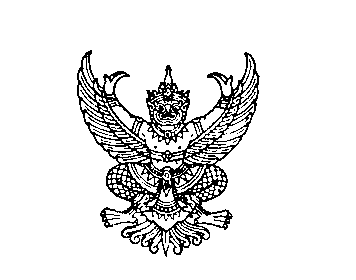 ที่ ศธ  ๐๔๑๓๘.๐๗๓/ว๐๐๖				     โรงเรียนบ้านฮ่องขาดหนองตะเคียน                                                                              เลขที่ ๑๔๖ หมู่ที่ ๖ ตำบลจาน อำเภอเมือง     จังหวัดศรีสะเกษ ๓๓๐๐๐						๙ มกราคม  ๒๕๖๒เรื่อง  ขอเชิญร่วมเป็นเกียรติกิจกรรมวันเด็กแห่งชาติ ประจำปี ๒๕๖๒เรียน  สารวัตรสถานีตำรวจภูธรหนองไฮ              ด้วยโรงเรียนบ้านฮ่องขาดหนองตะเคียน มีกำหนดจัดกิจกรรมวันวันเด็กแห่งชาติ ประจำปี ๒๕๖๒
ในวันศุกร์ที่ ๑๑ มกราคม ๒๕๖๒ ณ โรงเรียนบ้านฮ่องขาดหนองตะเคียน นั้น    โรงเรียนบ้านฮ่องขาดหนองตะเคียน จึงขอเชิญท่านร่วมเป็นเกียรติในพิธีเปิด งานวันเด็กแห่งชาติของโรงเรียนบ้านฮ่องขาดหนองตะเคียน และขอความอนุเคราะห์บุคลากรร่วมร่วมจัดกิจกรรมดังกล่าว 
ตั้งแต่เวลา ๐๘.๓๐ น. เป็นต้นไป    จึงเรียนมาเพื่อทราบขอแสดงความนับถือ( นายไพฑูรย์ ชินวงศ์ )ผู้อำนวยการโรงเรียนบ้านฮ่องขาดหนองตะเคียนกำหนดการวันเด็กแห่งชาติประจำปี ๒๕๕๖เทศบาลตำบลอุโมงค์ อำเภอเมือง จังหวัดลำพูนณ เวทีกลางน้ำและสวนสาธารณะปิงห่าง เทศบาลตำบล วันเสาร์ที่ ๑๒ มกราคม ๒๕๕๖*********************************๐๘.๐๐ น.	-  ลงทะเบียนการแสดงบนเวที  การประกวดร้องเพลงและแดนเซอร์ ๐๘.๓๐ น.	-  พิธีเปิดงานวันเด็กแห่งชาติประจำปี ๒๕56 		   โดยนายขยัน วิพรหมชัย นายกเทศมนตรีตำบลอุโมงค์๐๙.3๐ น.	-  เริ่มกิจกรรมบนเวที -  การแสดงของศูนย์พัฒนาเด็กเล็กเทศบาลตำบลอุโมงค์		-  กิจกรรมการประกวดร้องเพลงและแดนเซอร์ สลับการแสดงของนักเรียนจากโรงเรียน   ในเขตเทศบาลตำบลอุโมงค์- กิจกรรมการแสดงของกลุ่มเด็กและเยาวชนตำบลอุโมงค์-  กิจกรรม Walk Rally ประทับตราสัญลักษณ์ 6 ฐานกิจกรรมต่างๆ			ฐานที่ ๑ ฐานมัจฉาพาโชค							ฐานที่ ๒ ฐานสอยดาวพาเพลิน							ฐานที่ 3 ฐานปาเป้าประลองความแม่น							ฐานที่ 4 ฐานโบว์ลิ่งมหาสนุก						ฐานที่ 5 ฐานซ่อนสมบัติ							ฐานที่ 6 ฐานทิ้งระเบิด๑๑.0๐ น.	- มอบรางวัลการประกวดร้องเพลง การประกวดแดนเซอร์ และจับฉลากรางวัล Walk 			  Rally ประทับตราสัญลักษณ์ 6 ฐานกิจกรรม๑๑.3๐ น.	- แจกข้าวห่อ/อาหารกลางวัน13.00 น.	- พิธีปิด*********************************************